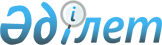 О внесении изменения в приказ Министра финансов Республики Казахстан от 29 декабря 2014 года № 595 "Об утверждении перечня государств со льготным налогообложением"
					
			Утративший силу
			
			
		
					Приказ Министра финансов Республики Казахстан от 27 февраля 2015 года № 139. Зарегистрирован в Министерстве юстиции Республики Казахстан 17 марта 2015 года № 10462. Утратил силу приказом Министра финансов Республики Казахстан от 8 февраля 2018 года № 142.
      Сноска. Утратил силу приказом Министра финансов РК от 08.02.2018 № 142 (вводится в действие по истечении десяти календарных дней после дня его первого официального опубликования).

      Примечание РЦПИ!

      Порядок введения в действие приказа см. п.3
      ПРИКАЗЫВАЮ:
      1. Внести в приказ Министра финансов Республики Казахстан от 29 декабря 2014 года № 595 "Об утверждении перечня государств со льготным налогообложением" (зарегистрированный в Реестре государственной регистрации нормативных правовых актов за № 10097, опубликованный в информационно-правовой системе "Әділет" 27 января 2015 года) следующее изменение:
      в Перечне государств со льготным налогообложением, утвержденном указанным приказом:
      пункт 40 исключить.
      2. Департаменту налогового и таможенного законодательства Министерства финансов Республики Казахстан (В. Амирханулы) в установленном законодательством порядке обеспечить:
      1) государственную регистрацию настоящего приказа в Министерстве юстиции Республики Казахстан;
      2) в течение десяти календарных дней после государственной регистрации настоящего приказа его направление на официальное опубликование в периодических печатных изданиях и информационно-правовой системе "Әділет";
      3) размещение настоящего приказа на интернет-ресурсе Министерства финансов Республики Казахстан.
      3. Настоящий приказ вводится в действие по истечении десяти календарных дней после его первого официального опубликования и распространяется на отношения, возникшие с 1 января 2015 года.
					© 2012. РГП на ПХВ «Институт законодательства и правовой информации Республики Казахстан» Министерства юстиции Республики Казахстан
				
Министр
Б. Султанов